زانكۆی سه‌ڵاحه‌دین-هه‌ولێر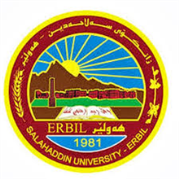 كۆلێژی: زمانبه‌شی: كوردى ژمێریاری                                                  فۆرمی سه‌روانه‌ی زێده‌كی مامۆستایان                                      مانگی: نیسانڕۆژ/ كاتژمێر8:30-9:309:30-10:3010:30-11:3011:30-12:3012:30-1:301:30-2:302:30-3:303:30-4:304:30-5:30شەممەیەك شەممەئەدەبى کۆن(٢)ئەدەبى کۆن(٢)ئەدەبى کۆن(٢)دوو شەممەئەدەبى کۆن(٢)ئەدەبى کۆن()٢ئەدەبى کۆن(٢)سێ شەممەچوار شەممەپێنج شەممەڕۆژڕۆژڕێكه‌وتتیۆری تیۆری پراكتیكیژمارەی سەروانەڕۆژڕێكه‌وتتیۆری پراكتیكیژمارەی سەروانەشەممەشەممەشەممەیەك شەمەیەك شەمە2/4/20233یەك شەمە٩/ 4/2023 3دوو شەمەدوو شەمە3/ 4٣دوو شەمە١٠/ 4/2023٣سێ شەمەسێ شەمە2/ 4سێ شەمەچوار شەمەچوار شەمە3/ 4چوار شەمەپێنج شەمەپێنج شەمە4/ 4پێنج شەمەسه‌رپه‌رشتی پرۆژه‌ی ده‌رچونسه‌رپه‌رشتی پرۆژه‌ی ده‌رچونسه‌رپه‌رشتی پرۆژه‌ی ده‌رچون٣سه‌رپه‌رشتی پرۆژه‌ی ده‌رچونسه‌رپه‌رشتی پرۆژه‌ی ده‌رچون٣كۆى كاتژمێره‌كانكۆى كاتژمێره‌كانكۆى كاتژمێره‌كان٩٩كۆى كاتژمێره‌كانكۆى كاتژمێره‌كان٩٩ڕۆژڕۆژڕێكه‌وتتیۆری تیۆری پراكتیكیژمارەی سەروانەڕۆژڕێكه‌وتتیۆری پراكتیكیژمارەی سەروانەشەممەشەممەشەممەیەك شەمەیەك شەمە16/ 43یەك شەمە2٢/ 43دوو شەمەدوو شەمە17/ 4٣دوو شەمە2٣/ 4٣سێ شەمەسێ شەمەسێ شەمە23/ 4چوار شەمەچوار شەمەچوار شەمە24/ 4پێنج شەمەپێنج شەمەپێنج شەمە25/ 4سه‌رپه‌رشتی پرۆژه‌ی ده‌رچونسه‌رپه‌رشتی پرۆژه‌ی ده‌رچونسه‌رپه‌رشتی پرۆژه‌ی ده‌رچون٣سه‌رپه‌رشتی پرۆژه‌ی ده‌رچونسه‌رپه‌رشتی پرۆژه‌ی ده‌رچون٣كۆى كاتژمێره‌كانكۆى كاتژمێره‌كانكۆى كاتژمێره‌كان٩٩كۆى كاتژمێره‌كانكۆى كاتژمێره‌كان٩٩ڕۆژڕێكه‌وتتیۆری پراكتیكیژمارەی سەروانەناوی مامۆستا: دنیا شهاب على نازناوی زانستی: مامۆستاى یاریدەدەربەشوانەى ياسايى:١٢بەشوانەی هەمواركراو: ٥ته‌مه‌ن: ٣٤كۆی سەروانە: ٢٤هۆكاری دابه‌زینی نیساب:قوتابى کتۆرا ٦ / لێژنەى دڵنیایی جۆرى بەش/١ناوی مامۆستا: دنیا شهاب على نازناوی زانستی: مامۆستاى یاریدەدەربەشوانەى ياسايى:١٢بەشوانەی هەمواركراو: ٥ته‌مه‌ن: ٣٤كۆی سەروانە: ٢٤هۆكاری دابه‌زینی نیساب:قوتابى کتۆرا ٦ / لێژنەى دڵنیایی جۆرى بەش/١ناوی مامۆستا: دنیا شهاب على نازناوی زانستی: مامۆستاى یاریدەدەربەشوانەى ياسايى:١٢بەشوانەی هەمواركراو: ٥ته‌مه‌ن: ٣٤كۆی سەروانە: ٢٤هۆكاری دابه‌زینی نیساب:قوتابى کتۆرا ٦ / لێژنەى دڵنیایی جۆرى بەش/١ناوی مامۆستا: دنیا شهاب على نازناوی زانستی: مامۆستاى یاریدەدەربەشوانەى ياسايى:١٢بەشوانەی هەمواركراو: ٥ته‌مه‌ن: ٣٤كۆی سەروانە: ٢٤هۆكاری دابه‌زینی نیساب:قوتابى کتۆرا ٦ / لێژنەى دڵنیایی جۆرى بەش/١ناوی مامۆستا: دنیا شهاب على نازناوی زانستی: مامۆستاى یاریدەدەربەشوانەى ياسايى:١٢بەشوانەی هەمواركراو: ٥ته‌مه‌ن: ٣٤كۆی سەروانە: ٢٤هۆكاری دابه‌زینی نیساب:قوتابى کتۆرا ٦ / لێژنەى دڵنیایی جۆرى بەش/١ناوی مامۆستا: دنیا شهاب على نازناوی زانستی: مامۆستاى یاریدەدەربەشوانەى ياسايى:١٢بەشوانەی هەمواركراو: ٥ته‌مه‌ن: ٣٤كۆی سەروانە: ٢٤هۆكاری دابه‌زینی نیساب:قوتابى کتۆرا ٦ / لێژنەى دڵنیایی جۆرى بەش/١ناوی مامۆستا: دنیا شهاب على نازناوی زانستی: مامۆستاى یاریدەدەربەشوانەى ياسايى:١٢بەشوانەی هەمواركراو: ٥ته‌مه‌ن: ٣٤كۆی سەروانە: ٢٤هۆكاری دابه‌زینی نیساب:قوتابى کتۆرا ٦ / لێژنەى دڵنیایی جۆرى بەش/١شەممە27/ 4ناوی مامۆستا: دنیا شهاب على نازناوی زانستی: مامۆستاى یاریدەدەربەشوانەى ياسايى:١٢بەشوانەی هەمواركراو: ٥ته‌مه‌ن: ٣٤كۆی سەروانە: ٢٤هۆكاری دابه‌زینی نیساب:قوتابى کتۆرا ٦ / لێژنەى دڵنیایی جۆرى بەش/١ناوی مامۆستا: دنیا شهاب على نازناوی زانستی: مامۆستاى یاریدەدەربەشوانەى ياسايى:١٢بەشوانەی هەمواركراو: ٥ته‌مه‌ن: ٣٤كۆی سەروانە: ٢٤هۆكاری دابه‌زینی نیساب:قوتابى کتۆرا ٦ / لێژنەى دڵنیایی جۆرى بەش/١ناوی مامۆستا: دنیا شهاب على نازناوی زانستی: مامۆستاى یاریدەدەربەشوانەى ياسايى:١٢بەشوانەی هەمواركراو: ٥ته‌مه‌ن: ٣٤كۆی سەروانە: ٢٤هۆكاری دابه‌زینی نیساب:قوتابى کتۆرا ٦ / لێژنەى دڵنیایی جۆرى بەش/١ناوی مامۆستا: دنیا شهاب على نازناوی زانستی: مامۆستاى یاریدەدەربەشوانەى ياسايى:١٢بەشوانەی هەمواركراو: ٥ته‌مه‌ن: ٣٤كۆی سەروانە: ٢٤هۆكاری دابه‌زینی نیساب:قوتابى کتۆرا ٦ / لێژنەى دڵنیایی جۆرى بەش/١ناوی مامۆستا: دنیا شهاب على نازناوی زانستی: مامۆستاى یاریدەدەربەشوانەى ياسايى:١٢بەشوانەی هەمواركراو: ٥ته‌مه‌ن: ٣٤كۆی سەروانە: ٢٤هۆكاری دابه‌زینی نیساب:قوتابى کتۆرا ٦ / لێژنەى دڵنیایی جۆرى بەش/١ناوی مامۆستا: دنیا شهاب على نازناوی زانستی: مامۆستاى یاریدەدەربەشوانەى ياسايى:١٢بەشوانەی هەمواركراو: ٥ته‌مه‌ن: ٣٤كۆی سەروانە: ٢٤هۆكاری دابه‌زینی نیساب:قوتابى کتۆرا ٦ / لێژنەى دڵنیایی جۆرى بەش/١ناوی مامۆستا: دنیا شهاب على نازناوی زانستی: مامۆستاى یاریدەدەربەشوانەى ياسايى:١٢بەشوانەی هەمواركراو: ٥ته‌مه‌ن: ٣٤كۆی سەروانە: ٢٤هۆكاری دابه‌زینی نیساب:قوتابى کتۆرا ٦ / لێژنەى دڵنیایی جۆرى بەش/١یەك شەمە28/ 4ناوی مامۆستا: دنیا شهاب على نازناوی زانستی: مامۆستاى یاریدەدەربەشوانەى ياسايى:١٢بەشوانەی هەمواركراو: ٥ته‌مه‌ن: ٣٤كۆی سەروانە: ٢٤هۆكاری دابه‌زینی نیساب:قوتابى کتۆرا ٦ / لێژنەى دڵنیایی جۆرى بەش/١ناوی مامۆستا: دنیا شهاب على نازناوی زانستی: مامۆستاى یاریدەدەربەشوانەى ياسايى:١٢بەشوانەی هەمواركراو: ٥ته‌مه‌ن: ٣٤كۆی سەروانە: ٢٤هۆكاری دابه‌زینی نیساب:قوتابى کتۆرا ٦ / لێژنەى دڵنیایی جۆرى بەش/١ناوی مامۆستا: دنیا شهاب على نازناوی زانستی: مامۆستاى یاریدەدەربەشوانەى ياسايى:١٢بەشوانەی هەمواركراو: ٥ته‌مه‌ن: ٣٤كۆی سەروانە: ٢٤هۆكاری دابه‌زینی نیساب:قوتابى کتۆرا ٦ / لێژنەى دڵنیایی جۆرى بەش/١ناوی مامۆستا: دنیا شهاب على نازناوی زانستی: مامۆستاى یاریدەدەربەشوانەى ياسايى:١٢بەشوانەی هەمواركراو: ٥ته‌مه‌ن: ٣٤كۆی سەروانە: ٢٤هۆكاری دابه‌زینی نیساب:قوتابى کتۆرا ٦ / لێژنەى دڵنیایی جۆرى بەش/١ناوی مامۆستا: دنیا شهاب على نازناوی زانستی: مامۆستاى یاریدەدەربەشوانەى ياسايى:١٢بەشوانەی هەمواركراو: ٥ته‌مه‌ن: ٣٤كۆی سەروانە: ٢٤هۆكاری دابه‌زینی نیساب:قوتابى کتۆرا ٦ / لێژنەى دڵنیایی جۆرى بەش/١ناوی مامۆستا: دنیا شهاب على نازناوی زانستی: مامۆستاى یاریدەدەربەشوانەى ياسايى:١٢بەشوانەی هەمواركراو: ٥ته‌مه‌ن: ٣٤كۆی سەروانە: ٢٤هۆكاری دابه‌زینی نیساب:قوتابى کتۆرا ٦ / لێژنەى دڵنیایی جۆرى بەش/١ناوی مامۆستا: دنیا شهاب على نازناوی زانستی: مامۆستاى یاریدەدەربەشوانەى ياسايى:١٢بەشوانەی هەمواركراو: ٥ته‌مه‌ن: ٣٤كۆی سەروانە: ٢٤هۆكاری دابه‌زینی نیساب:قوتابى کتۆرا ٦ / لێژنەى دڵنیایی جۆرى بەش/١دوو شەمە29/ 4ناوی مامۆستا: دنیا شهاب على نازناوی زانستی: مامۆستاى یاریدەدەربەشوانەى ياسايى:١٢بەشوانەی هەمواركراو: ٥ته‌مه‌ن: ٣٤كۆی سەروانە: ٢٤هۆكاری دابه‌زینی نیساب:قوتابى کتۆرا ٦ / لێژنەى دڵنیایی جۆرى بەش/١ناوی مامۆستا: دنیا شهاب على نازناوی زانستی: مامۆستاى یاریدەدەربەشوانەى ياسايى:١٢بەشوانەی هەمواركراو: ٥ته‌مه‌ن: ٣٤كۆی سەروانە: ٢٤هۆكاری دابه‌زینی نیساب:قوتابى کتۆرا ٦ / لێژنەى دڵنیایی جۆرى بەش/١ناوی مامۆستا: دنیا شهاب على نازناوی زانستی: مامۆستاى یاریدەدەربەشوانەى ياسايى:١٢بەشوانەی هەمواركراو: ٥ته‌مه‌ن: ٣٤كۆی سەروانە: ٢٤هۆكاری دابه‌زینی نیساب:قوتابى کتۆرا ٦ / لێژنەى دڵنیایی جۆرى بەش/١ناوی مامۆستا: دنیا شهاب على نازناوی زانستی: مامۆستاى یاریدەدەربەشوانەى ياسايى:١٢بەشوانەی هەمواركراو: ٥ته‌مه‌ن: ٣٤كۆی سەروانە: ٢٤هۆكاری دابه‌زینی نیساب:قوتابى کتۆرا ٦ / لێژنەى دڵنیایی جۆرى بەش/١ناوی مامۆستا: دنیا شهاب على نازناوی زانستی: مامۆستاى یاریدەدەربەشوانەى ياسايى:١٢بەشوانەی هەمواركراو: ٥ته‌مه‌ن: ٣٤كۆی سەروانە: ٢٤هۆكاری دابه‌زینی نیساب:قوتابى کتۆرا ٦ / لێژنەى دڵنیایی جۆرى بەش/١ناوی مامۆستا: دنیا شهاب على نازناوی زانستی: مامۆستاى یاریدەدەربەشوانەى ياسايى:١٢بەشوانەی هەمواركراو: ٥ته‌مه‌ن: ٣٤كۆی سەروانە: ٢٤هۆكاری دابه‌زینی نیساب:قوتابى کتۆرا ٦ / لێژنەى دڵنیایی جۆرى بەش/١ناوی مامۆستا: دنیا شهاب على نازناوی زانستی: مامۆستاى یاریدەدەربەشوانەى ياسايى:١٢بەشوانەی هەمواركراو: ٥ته‌مه‌ن: ٣٤كۆی سەروانە: ٢٤هۆكاری دابه‌زینی نیساب:قوتابى کتۆرا ٦ / لێژنەى دڵنیایی جۆرى بەش/١سێ شەمە30/ 4ناوی مامۆستا: دنیا شهاب على نازناوی زانستی: مامۆستاى یاریدەدەربەشوانەى ياسايى:١٢بەشوانەی هەمواركراو: ٥ته‌مه‌ن: ٣٤كۆی سەروانە: ٢٤هۆكاری دابه‌زینی نیساب:قوتابى کتۆرا ٦ / لێژنەى دڵنیایی جۆرى بەش/١ناوی مامۆستا: دنیا شهاب على نازناوی زانستی: مامۆستاى یاریدەدەربەشوانەى ياسايى:١٢بەشوانەی هەمواركراو: ٥ته‌مه‌ن: ٣٤كۆی سەروانە: ٢٤هۆكاری دابه‌زینی نیساب:قوتابى کتۆرا ٦ / لێژنەى دڵنیایی جۆرى بەش/١ناوی مامۆستا: دنیا شهاب على نازناوی زانستی: مامۆستاى یاریدەدەربەشوانەى ياسايى:١٢بەشوانەی هەمواركراو: ٥ته‌مه‌ن: ٣٤كۆی سەروانە: ٢٤هۆكاری دابه‌زینی نیساب:قوتابى کتۆرا ٦ / لێژنەى دڵنیایی جۆرى بەش/١ناوی مامۆستا: دنیا شهاب على نازناوی زانستی: مامۆستاى یاریدەدەربەشوانەى ياسايى:١٢بەشوانەی هەمواركراو: ٥ته‌مه‌ن: ٣٤كۆی سەروانە: ٢٤هۆكاری دابه‌زینی نیساب:قوتابى کتۆرا ٦ / لێژنەى دڵنیایی جۆرى بەش/١ناوی مامۆستا: دنیا شهاب على نازناوی زانستی: مامۆستاى یاریدەدەربەشوانەى ياسايى:١٢بەشوانەی هەمواركراو: ٥ته‌مه‌ن: ٣٤كۆی سەروانە: ٢٤هۆكاری دابه‌زینی نیساب:قوتابى کتۆرا ٦ / لێژنەى دڵنیایی جۆرى بەش/١ناوی مامۆستا: دنیا شهاب على نازناوی زانستی: مامۆستاى یاریدەدەربەشوانەى ياسايى:١٢بەشوانەی هەمواركراو: ٥ته‌مه‌ن: ٣٤كۆی سەروانە: ٢٤هۆكاری دابه‌زینی نیساب:قوتابى کتۆرا ٦ / لێژنەى دڵنیایی جۆرى بەش/١ناوی مامۆستا: دنیا شهاب على نازناوی زانستی: مامۆستاى یاریدەدەربەشوانەى ياسايى:١٢بەشوانەی هەمواركراو: ٥ته‌مه‌ن: ٣٤كۆی سەروانە: ٢٤هۆكاری دابه‌زینی نیساب:قوتابى کتۆرا ٦ / لێژنەى دڵنیایی جۆرى بەش/١چوار شەمەناوی مامۆستا: دنیا شهاب على نازناوی زانستی: مامۆستاى یاریدەدەربەشوانەى ياسايى:١٢بەشوانەی هەمواركراو: ٥ته‌مه‌ن: ٣٤كۆی سەروانە: ٢٤هۆكاری دابه‌زینی نیساب:قوتابى کتۆرا ٦ / لێژنەى دڵنیایی جۆرى بەش/١ناوی مامۆستا: دنیا شهاب على نازناوی زانستی: مامۆستاى یاریدەدەربەشوانەى ياسايى:١٢بەشوانەی هەمواركراو: ٥ته‌مه‌ن: ٣٤كۆی سەروانە: ٢٤هۆكاری دابه‌زینی نیساب:قوتابى کتۆرا ٦ / لێژنەى دڵنیایی جۆرى بەش/١ناوی مامۆستا: دنیا شهاب على نازناوی زانستی: مامۆستاى یاریدەدەربەشوانەى ياسايى:١٢بەشوانەی هەمواركراو: ٥ته‌مه‌ن: ٣٤كۆی سەروانە: ٢٤هۆكاری دابه‌زینی نیساب:قوتابى کتۆرا ٦ / لێژنەى دڵنیایی جۆرى بەش/١ناوی مامۆستا: دنیا شهاب على نازناوی زانستی: مامۆستاى یاریدەدەربەشوانەى ياسايى:١٢بەشوانەی هەمواركراو: ٥ته‌مه‌ن: ٣٤كۆی سەروانە: ٢٤هۆكاری دابه‌زینی نیساب:قوتابى کتۆرا ٦ / لێژنەى دڵنیایی جۆرى بەش/١ناوی مامۆستا: دنیا شهاب على نازناوی زانستی: مامۆستاى یاریدەدەربەشوانەى ياسايى:١٢بەشوانەی هەمواركراو: ٥ته‌مه‌ن: ٣٤كۆی سەروانە: ٢٤هۆكاری دابه‌زینی نیساب:قوتابى کتۆرا ٦ / لێژنەى دڵنیایی جۆرى بەش/١ناوی مامۆستا: دنیا شهاب على نازناوی زانستی: مامۆستاى یاریدەدەربەشوانەى ياسايى:١٢بەشوانەی هەمواركراو: ٥ته‌مه‌ن: ٣٤كۆی سەروانە: ٢٤هۆكاری دابه‌زینی نیساب:قوتابى کتۆرا ٦ / لێژنەى دڵنیایی جۆرى بەش/١ناوی مامۆستا: دنیا شهاب على نازناوی زانستی: مامۆستاى یاریدەدەربەشوانەى ياسايى:١٢بەشوانەی هەمواركراو: ٥ته‌مه‌ن: ٣٤كۆی سەروانە: ٢٤هۆكاری دابه‌زینی نیساب:قوتابى کتۆرا ٦ / لێژنەى دڵنیایی جۆرى بەش/١پێنج شەمەناوی مامۆستا: دنیا شهاب على نازناوی زانستی: مامۆستاى یاریدەدەربەشوانەى ياسايى:١٢بەشوانەی هەمواركراو: ٥ته‌مه‌ن: ٣٤كۆی سەروانە: ٢٤هۆكاری دابه‌زینی نیساب:قوتابى کتۆرا ٦ / لێژنەى دڵنیایی جۆرى بەش/١ناوی مامۆستا: دنیا شهاب على نازناوی زانستی: مامۆستاى یاریدەدەربەشوانەى ياسايى:١٢بەشوانەی هەمواركراو: ٥ته‌مه‌ن: ٣٤كۆی سەروانە: ٢٤هۆكاری دابه‌زینی نیساب:قوتابى کتۆرا ٦ / لێژنەى دڵنیایی جۆرى بەش/١ناوی مامۆستا: دنیا شهاب على نازناوی زانستی: مامۆستاى یاریدەدەربەشوانەى ياسايى:١٢بەشوانەی هەمواركراو: ٥ته‌مه‌ن: ٣٤كۆی سەروانە: ٢٤هۆكاری دابه‌زینی نیساب:قوتابى کتۆرا ٦ / لێژنەى دڵنیایی جۆرى بەش/١ناوی مامۆستا: دنیا شهاب على نازناوی زانستی: مامۆستاى یاریدەدەربەشوانەى ياسايى:١٢بەشوانەی هەمواركراو: ٥ته‌مه‌ن: ٣٤كۆی سەروانە: ٢٤هۆكاری دابه‌زینی نیساب:قوتابى کتۆرا ٦ / لێژنەى دڵنیایی جۆرى بەش/١ناوی مامۆستا: دنیا شهاب على نازناوی زانستی: مامۆستاى یاریدەدەربەشوانەى ياسايى:١٢بەشوانەی هەمواركراو: ٥ته‌مه‌ن: ٣٤كۆی سەروانە: ٢٤هۆكاری دابه‌زینی نیساب:قوتابى کتۆرا ٦ / لێژنەى دڵنیایی جۆرى بەش/١ناوی مامۆستا: دنیا شهاب على نازناوی زانستی: مامۆستاى یاریدەدەربەشوانەى ياسايى:١٢بەشوانەی هەمواركراو: ٥ته‌مه‌ن: ٣٤كۆی سەروانە: ٢٤هۆكاری دابه‌زینی نیساب:قوتابى کتۆرا ٦ / لێژنەى دڵنیایی جۆرى بەش/١ناوی مامۆستا: دنیا شهاب على نازناوی زانستی: مامۆستاى یاریدەدەربەشوانەى ياسايى:١٢بەشوانەی هەمواركراو: ٥ته‌مه‌ن: ٣٤كۆی سەروانە: ٢٤هۆكاری دابه‌زینی نیساب:قوتابى کتۆرا ٦ / لێژنەى دڵنیایی جۆرى بەش/١سه‌رپه‌رشتی پرۆژه‌ی ده‌رچونسه‌رپه‌رشتی پرۆژه‌ی ده‌رچونناوی مامۆستا: دنیا شهاب على نازناوی زانستی: مامۆستاى یاریدەدەربەشوانەى ياسايى:١٢بەشوانەی هەمواركراو: ٥ته‌مه‌ن: ٣٤كۆی سەروانە: ٢٤هۆكاری دابه‌زینی نیساب:قوتابى کتۆرا ٦ / لێژنەى دڵنیایی جۆرى بەش/١ناوی مامۆستا: دنیا شهاب على نازناوی زانستی: مامۆستاى یاریدەدەربەشوانەى ياسايى:١٢بەشوانەی هەمواركراو: ٥ته‌مه‌ن: ٣٤كۆی سەروانە: ٢٤هۆكاری دابه‌زینی نیساب:قوتابى کتۆرا ٦ / لێژنەى دڵنیایی جۆرى بەش/١ناوی مامۆستا: دنیا شهاب على نازناوی زانستی: مامۆستاى یاریدەدەربەشوانەى ياسايى:١٢بەشوانەی هەمواركراو: ٥ته‌مه‌ن: ٣٤كۆی سەروانە: ٢٤هۆكاری دابه‌زینی نیساب:قوتابى کتۆرا ٦ / لێژنەى دڵنیایی جۆرى بەش/١ناوی مامۆستا: دنیا شهاب على نازناوی زانستی: مامۆستاى یاریدەدەربەشوانەى ياسايى:١٢بەشوانەی هەمواركراو: ٥ته‌مه‌ن: ٣٤كۆی سەروانە: ٢٤هۆكاری دابه‌زینی نیساب:قوتابى کتۆرا ٦ / لێژنەى دڵنیایی جۆرى بەش/١ناوی مامۆستا: دنیا شهاب على نازناوی زانستی: مامۆستاى یاریدەدەربەشوانەى ياسايى:١٢بەشوانەی هەمواركراو: ٥ته‌مه‌ن: ٣٤كۆی سەروانە: ٢٤هۆكاری دابه‌زینی نیساب:قوتابى کتۆرا ٦ / لێژنەى دڵنیایی جۆرى بەش/١ناوی مامۆستا: دنیا شهاب على نازناوی زانستی: مامۆستاى یاریدەدەربەشوانەى ياسايى:١٢بەشوانەی هەمواركراو: ٥ته‌مه‌ن: ٣٤كۆی سەروانە: ٢٤هۆكاری دابه‌زینی نیساب:قوتابى کتۆرا ٦ / لێژنەى دڵنیایی جۆرى بەش/١ناوی مامۆستا: دنیا شهاب على نازناوی زانستی: مامۆستاى یاریدەدەربەشوانەى ياسايى:١٢بەشوانەی هەمواركراو: ٥ته‌مه‌ن: ٣٤كۆی سەروانە: ٢٤هۆكاری دابه‌زینی نیساب:قوتابى کتۆرا ٦ / لێژنەى دڵنیایی جۆرى بەش/١كۆى كاتژمێره‌كانكۆى كاتژمێره‌كانكاتژمێر	XXX    دینار    دینارواژۆی مامۆستام.ى دنیا شهاب علىسەرۆكی بەشپ.ى.د. مزگین عبدالرحمن احمد ڕاگری كۆلیژ            پ.د. سامان حسین عمر